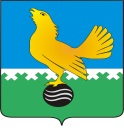 Ханты-Мансийский автономный округ-Юграмуниципальное образованиегородской округ город Пыть-ЯхДУМА ГОРОДА ПЫТЬ-ЯХАшестого созываРЕШЕНИЕот 20.04.2021		   			            		                     № 385О протесте прокурора города Пыть-Яха от 30.03.2021 ПД № 013408 на решение Думы города Пыть-Яха от 19.03.2013 № 203 «Об утверждении Положения о порядке проведения конкурса на замещение вакантных должностей муниципальной службы в органах местного самоуправления муниципального образования городской округ город Пыть-Ях» (в ред. от 18.12.2014 № 306, от 24.12.2015 № 377, от 25.05.2016 № 419, от 07.09.2016 № 450)Рассмотрев протест прокурора города Пыть-Яха ПД № 013408 от 30.03.2021 на решение Думы города Пыть-Яха от 19.03.2013 № 203 «Об утверждении Положения о порядке проведения конкурса на замещение вакантных должностей муниципальной службы в органах местного самоуправления муниципального образования городской округ город Пыть-Ях» (в ред. от 18.12.2014 № 306, от 24.12.2015 № 377, от 25.05.2016       № 419, от 07.09.2016 № 450), Дума городаРЕШИЛА:Протест прокурора города Пыть-Яха от 30.03.2021 ПД № 013408 на решение Думы города Пыть-Яха от 19.03.2013 № 203 «Об утверждении Положения о порядке проведения конкурса на замещение вакантных должностей муниципальной службы в органах местного самоуправления муниципального образования городской округ город Пыть-Ях» (в ред. от 18.12.2014 № 306, от 24.12.2015 № 377, от 25.05.2016 № 419, от 07.09.2016       № 450) удовлетворить частично.Настоящее решение вступает в силу после его подписания.     Председатель Думы                                              города Пыть-Яха                                                    ____________М.П. Гладкова                            «____»_______________ .    